dies- und welch-Ergänzen Sie die Dialoge. HoseJackeGuten Tag, Sie wünschen?Ich hätte gern ein____ Hose für meinen Freund.W___________ Größe hat er denn?32.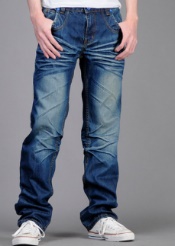 Hier sind viele Hosen. W__________ Hose gefällt Ihnen denn? D___________ hier vielleicht?Nein... Ich möchte lieber d___________ Hose hier, in Farbe Grün.Guten Tag, kann ich Ihnen helfen?Ja... Ich brauche ein____ Jacke für das Büro.Gefällt Ihnen ___________ hier?W_________? Nein, d__________ gefällt mir nicht so sehr. Ich möchte lieber d___________ Jacke. Sie sieht gut aus.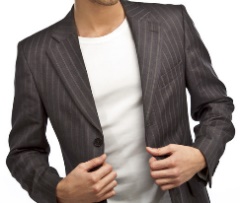 HutSockenGuten Tag, Sie wünschen?Ich suche ein____ Hut für meine Freundin.W___________ Größe haben Sie denn?Ich habe Größe S.Hier sind viele Hüte. W__________ Hut gefällt Ihnen denn? D___________ hier vielleicht?Nein... Ich möchte lieber d___________ Hut hier, in Farbe Schwarz.Guten Tag, ich sehe, Sie mögen d_________ Socken. Ja. Sie sind super, nicht wahr? Ich brauche neu_____ Socken zum Joggen.Gefallen Ihnen d_________ hier?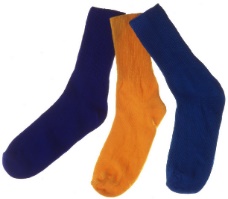 W_________? Nein, d__________ gefallen mir gar nicht. Ich nehme lieber d___________ Socken. Sie sehen sehr lustig aus.SchlafanzugSchuheGuten Tag, Sie wünschen?Ich hätte gern ein____ Schlafanzug für meinen Sohn.W___________ Größe hat er denn?16.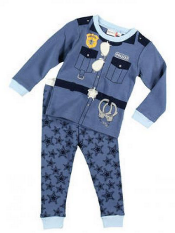 Hier sind viele Schlafanzüge. W__________ Schlafanzug gefällt Ihnen denn? D___________ hier vielleicht?Nein... Ich möchte lieber d___________ Schlafanzug hier.Guten Tag, kann ich Ihnen helfen?Ja... Ich suche elegant_____ Schuhe für eine Party.Gefallen Ihnen d___________ hier?W_________? D__________? Ja, sie sind ganz gut. Aber ich probiere lieber d_________ Schuhe hier, sie sind blau, so wie mein Kleid.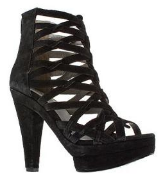 W_______ Größe haben Sie denn?38.HemdBluseGuten Tag, Sie wünschen?Ich suche ein____ Hemd für meinen Vater.Hier sind viele Hemden. W__________ Hemd gefällt Ihnen denn? D___________ hier vielleicht?Nein... Ich möchte lieber d___________ Hemd hier, gestreift.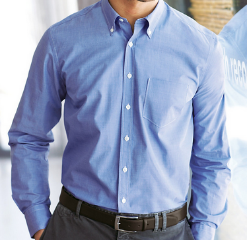 Guten Tag, kann ich Ihnen helfen?Ja... Ich brauche ein_____ Bluse für das Büro.Wie finden Sie  d___________ hier für 20 Euro?W_________? Hmmm. Nein, d__________ gefällt mir nicht. Sie ist altmodisch. Ich möchte lieber ___________ Bluse. Sie sieht elegant und auch bequem aus.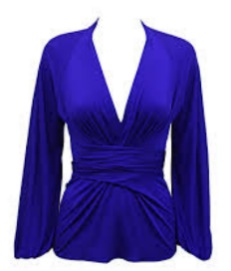 